USAOTP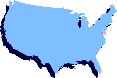 The UNITED STATES ASSOCIATION of OPIOID TREATMENT PROVIDERSTMUSAOTP produces educational events. We are always looking for companies and/or individuals to sponsor our events. Some of the sponsors are non-profit organizations or community groups, others are companies or individuals who seek to share information about their area of expertise, products, and services through educational events.We strive to provide high-quality content delivered by experienced speakers, trainers, and content experts that fit into one or more of these 8 tracks:AdvocacyDiversity, Equity, and InclusionEthicsCommunicable DiseasesDifferent types of therapy techniques that promote recoveryLeadership trainingMedical updates in the fieldTherapeutic approaches promote recoveryWe are currently seeking speakers for the year 2022 Regional and Annual Conference. If interested, please fill out your information and send to USAOTP@yahoo.com .Respectfully,USAOTP Board MembersEducation & Events Speaker FormUSAOTP MEMBER: Yes 	    No  	Currently working in the field of Narcotic Treatment field: Yes    No   Full Name:		 City, State of Residency	  Email:			Telephone:		Mini Biography:    	Presentation Topic:   	Brief Description of presentation:   